            РЕШЕНИЕ	         КАРАР                     16.06.2016г	г.Елабуга	                №65О внесении изменений в решение Совета Елабужского муниципального района от 08.08.2011 № 118 «Об утверждении Положения о порядке и условиях оплаты труда депутатов, членов выборных  органов местного самоуправления, выборных должностных лиц местного самоуправления, осуществляющих свои полномочия на постоянной основе, председателя контрольно-счетного органа, муниципальных служащих, работников муниципальных учреждений Елабужского муниципального района»В соответствии с ФЗ «О муниципальной службе в Российской Федерации», Кодексом Республики Татарстан о муниципальной службе, постановлением Кабинета Министров Республики Татарстан от 17.12.2007 № 722 «О нормативах формирования расходов на оплату труда депутатов, выборных должностных лиц местного самоуправления, осуществляющих свои полномочия на постоянной основе, председателей контрольно-счетных органов, муниципальных служащих Республики Татарстан», Совет Елабужского муниципального района РЕШИЛ:Внести следующие изменения в Положение о порядке и условиях оплаты труда депутатов, членов выборных органов местного самоуправления, выборных должностных лиц местного самоуправления, осуществляющих свои полномочия на постоянной основе, председателя контрольно-счетного органа, муниципальных служащих, работников муниципальных учреждений Елабужского муниципального района, утвержденное решением Совета Елабужского муниципального района за № 118 от 08.08.2011:Абзац 3 пункта 2.9 изложить в следующей  редакции:	« - премия Главе Елабужского муниципального района, его заместителю выплачивается на основании решения, принимаемого  по инициативе постоянной депутатской комиссии по вопросам экономического развития, бюджета, налогов, тарифной политики, содействия предпринимательству и туризму  Совета района на основании решения Совета Елабужского муниципального района»Абзац 4 пункта 2.8. изложить в следующей редакции:	«Выплата премии руководителю Исполнительного комитета района, заместителям руководителя Исполнительного комитета района, председателям Земельно-имущественной палаты, Финансово-бюджетной палаты, Палаты перспективного социально-экономического развития, Контрольно-счетной палаты, Правовой палаты, их заместителям производится на основании распоряжения Главы Елабужского муниципального района.» Дополнить Положение пунктами 2.15 - 2.15.8,  2.16 - 2.16.2. следующего содержания:«2.15. Премирование депутатов, выборных должностных лиц местного самоуправления, осуществляющих свои полномочия на постоянной основе, председателя контрольно-счетного органа, муниципальных служащих Елабужского муниципального района, для которых представителем нанимателя (работодателем) является Глава Елабужского муниципального района или у которых с ним заключен контракт,  осуществляется:-  по результатам работы за отчетный период (месяц, квартал, полугодие, год);- за выполнение особо важных, сложных заданий;- в связи с  праздничными днями, профессиональными праздниками, установленными в соответствии с действующими на территории Российской Федерации  нормативными правовыми актами и нормативными правовыми актами, принятыми на территории Республики Татарстан. 2.15.1. Премия по результатам работы за отчетный период и за выполнение особо важных, сложных заданий  выплачивается за:1)  своевременное и качественное выполнение оперативных заданий руководства особой сложности и важности; требований, предусмотренных нормативными правовыми актами федеральных  органов государственной власти, органов государственной власти Республики Татарстан; 2) надлежащее исполнение приказов, распоряжений, поручений, заданий вышестоящих в порядке подчинённости руководителей;3)   своевременное и качественное рассмотрение обращений, заявлений, жалоб от граждан, предприятий, организаций, учреждений;4)  внедрение новых форм и методов в работу;5) выполнение дополнительного объема работ;6)  оперативность и профессионализм в решении вопросов, входящих в  компетенцию лиц, указанных в пункте 2.15. настоящего Положения;7)  разработку (участие в разработке) и реализацию  (участие в реализации)  муниципальных программ;8) разработку (участие в разработке) законопроектов, проектов муниципальных нормативных правовых актов;9)  выступление на форумах, обучающих семинарах,  участие в подготовке и проведении мероприятий районного масштаба;10) отсутствие обоснованных жалоб на деятельность конкретного лица, указанного в пункте 2.15. настоящего Положения.2.15.2. Конкретные размеры премии определяются в соответствии с личным вкладом лиц, указанных в пункте 2.15. настоящего Положения в общие результаты работы.2.15.3.Выплата премии  производится  в пределах фонда оплаты труда органа местного самоуправления, в котором замещают должности лица, указанные в пункте 2.15 настоящего Положения.2.15.4. Экономия фонда оплаты труда может быть направлена на премирование лиц, указанных в пункте 2.15 настоящего Положения, по итогам работы за год. 	2.15.5. Размеры премий  могут устанавливаться как в абсолютном размере, так и в кратности к денежному содержанию или должностным окладам лицам, указанным в пункте 2.15 настоящего Положения. 	Решение о премировании   может оформляться с одновременным премированием как всех, так и отдельных лиц, указанных в пункте 2.15 настоящего Положения и замещающих должности в органах местного самоуправления Елабужского муниципального района.2.15.6. Премии максимальным размером не ограничиваются.2.15.7. Премия за отчетный период  не начисляется в случаях:- основного и дополнительного отпусков, в том числе учебного отпуска;- отпуска по беременности  и родам, отпуска по уходу за ребенком;- иных отпусков без сохранения заработной платы.Лицам, указанным в пункте 2.15 настоящего Положения, уволенным с замещаемой должности  по общим основаниям прекращения трудового договора до истечения календарного года, премия по итогам работы за год, не начисляется.2.15.8. Лица, указанные в пункте 2.15 настоящего Положения могут быть лишены  премии за неисполнение или ненадлежащее исполнение  возложенных обязанностей, допущенные нарушения трудовой дисциплины, наличие дисциплинарного взыскания, наличие взыскания за несоблюдение ограничений и запретов, требований о предотвращении или об урегулировании конфликта интересов и неисполнение обязанностей, установленных в целях противодействия коррупции, (далее – нарушения в работе), согласно действующему законодательству.Лишение премии производится за тот отчетный период, в котором были совершены нарушения в работе или поступило сообщение о них. Если нарушения в работе обнаружены после выплаты премии, то лишение производится за тот отчетный период, в котором обнаружены эти нарушения. Решение о  лишении премии  принимается тем же органом местного самоуправления, который выносит решение о премировании лиц, указанных в пункте 2.15. настоящего Положения. Материальная помощь  лицам, указанным в пункте 2.15 настоящего Положения выплачивается на основании заявления в связи с юбилейными датами (начиная с 50 и каждые последующие 5 лет), бракосочетанием, рождением ребенка, болезнью, несчастным случаем, смерти близких (родители, дети, муж, жена), утратой или повреждением имущества в результате стихийного бедствия или иных обстоятельств.Заявление подается на  имя Главы Елабужского муниципального района.  В случае смерти лиц, указанных в пункте 2.15 настоящего Положения  материальная помощь в размере одного денежного содержания умершего, выплачивается членам семьи умершего или лицу, находившемуся на иждивении умершего на день его смерти, по их заявлению при предъявлении соответствующих документов.Материальная помощь лицам, указанным в пункте 2.15 настоящего Положения выплачивается на основании распоряжения Главы Елабужского муниципального районаГлаве Елабужского муниципального района, его заместителю  материальная помощь выплачивается на основании решения Совета Елабужского муниципального района по ходатайству постоянной депутатской комиссии по вопросам экономического развития, бюджета, налогов, тарифной политики, содействия предпринимательству  и туризму.»Предложить органам местного самоуправления поселений, входящих в состав района, органам местного самоуправления Елабужского муниципального района в тридцатидневный срок привести свои муниципальные правовые акты в соответствие с настоящим решением. Настоящее решение подлежит официальному опубликованию в средствах массовой информации.Контроль за исполнением настоящего решения возложить на комиссию по вопросам экономического развития, бюджета, налогов, тарифной политики, содействия предпринимательству и туризму.Председатель                                                                                      Г.Е. ЕмельяновСОВЕТ ЕЛАБУЖСКОГО МУНИЦИПАЛЬНОГОРАЙОНАРЕСПУБЛИКИ ТАТАРСТАН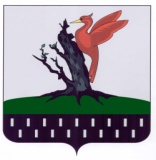 ТАТАРСТАН РЕСПУБЛИКАСЫАЛАБУГА  МУНИЦИПАЛЬРАЙОН   СОВЕТЫ